MODELLO DI STIMA ELETTRICA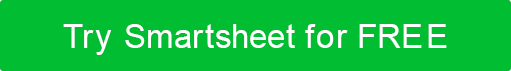 IL TUO LOGOIL TUO LOGOIL TUO LOGOSTIMA ELETTRICASTIMA ELETTRICASTIMA ELETTRICANome dell'aziendaUBICAZIONE DEL CANTIERE DATA STIMA123 Strada principale123 Strada principaleSuite 456Suite 456INIZIO LAVORIFINE LAVORIHamilton, OH 44416Hamilton, OH 44416(321) 456-7890ID STIMAID CLIENTEIndirizzo emailCLIENTEMATERIALEQtyPREZZO UNITARIOTOTALEATTN: Nome / UfficioNuovo cablaggioNome dell'aziendaNuovi interruttori/prese (120v)123 Strada principaleNuovi recipienti (220v)Suite 456Interruttori a 3 vie, prese GFCIHamilton, OH 44416Apparecchi a soffitto small/med(321) 456-7890Grandi apparecchi a soffitto / ventilatoriIndirizzo emailPrese/interruttori esterniApparecchi di illuminazione esternaDESCRIZIONE DEL LAVOROPresa esterna + cablaggio (220v)  Installa nuova casella del pannello di servizioInstallare nuovi interruttori nel pannelloInstallare 220v Exterior Breaker BoxCondottoScatole outlet / gang, ecc.Hardware del filo / dadi / viti / ecc. MATERIALI TOTALI STIMATI MATERIALI TOTALI STIMATI MATERIALI TOTALI STIMATITERMINI E CONDIZIONILAVOROORARIOTASSOTOTALELavoro approssimativoNuovo cablaggioNuovi interruttori/prese (120v)Nuovi recipienti (220v)Interruttori a 3 vie, prese GFCIApparecchi a soffitto small/medGrandi apparecchi a soffitto / ventilatoriPrese/interruttori esterniApparecchi di illuminazione esternaPresa esterna + cablaggio (220v)  Installa nuova casella del pannello di servizioInstallare nuovi interruttori nel pannelloInstallare 220v Exterior Breaker BoxLAVORO TOTALE STIMATOLAVORO TOTALE STIMATOLAVORO TOTALE STIMATO SUBTOTALE SUBTOTALE SUBTOTALEGRAZIEinserisci l'importo totale  SCONTOinserisci l'importo totale  SCONTOinserisci l'importo totale  SCONTOPer domande relative a questo preventivo, si prega di contattareSUBTOTALE MENO SCONTOSUBTOTALE MENO SCONTOSUBTOTALE MENO SCONTOPer domande relative a questo preventivo, si prega di contattareinserisci aliquota FISCALE percentuale inserisci aliquota FISCALE percentuale inserisci aliquota FISCALE percentuale NomeTOTALE TASSETOTALE TASSETOTALE TASSE(321) 456-7890FIRMA AUTORIZZATASPEDIZIONE/MOVIMENTAZIONESPEDIZIONE/MOVIMENTAZIONEIndirizzo emailALTROwww.yourwebaddress.comTOTALE STIMATOTOTALE STIMATODISCONOSCIMENTOTutti gli articoli, i modelli o le informazioni fornite da Smartsheet sul sito Web sono solo di riferimento. Mentre ci sforziamo di mantenere le informazioni aggiornate e corrette, non rilasciamo dichiarazioni o garanzie di alcun tipo, esplicite o implicite, circa la completezza, l'accuratezza, l'affidabilità, l'idoneità o la disponibilità in relazione al sito Web o alle informazioni, agli articoli, ai modelli o alla grafica correlata contenuti nel sito Web. Qualsiasi affidamento che fai su tali informazioni è quindi strettamente a tuo rischio.